COURS À DISTANCE – CLASSE DE 4ième (A & B)Les activités proposées permettent la continuité des apprentissages. Les ressources disponibles sur Pronote ou sur hglycee.fr vous permettent de continuer à travailler mais vous n’êtes pas seuls : contactez vos enseignants et vos amis si vous avez des difficultés. 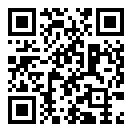 Contacts des enseignantsSemaine du  6 avril 2020HISTOIRE Une difficile conquête : Voter de 1815 à 1870 (Manuel de Géographie, pages1 seul document vous est distribuéLe planning que vous êtes en train de lire avec les exercices à faire dans le cahier ou le classeur. JOUR 1 : travail sur document dans le livre d’Histoire – Géographie.Activités : répondre aux questions 1, 2,3 de la page 135 de votre manuel  (en 15 minutes). Etude de cas : Contexte les régimes politiques de 1815-1870 Comprendre  le contexte Répondre aux questions de la page 137JOUR 2 : travail sur document dans le livre d’Histoire – GéographieEtude de cas : le suffrage censitaire sous la monarchie Comment le suffrage censitaire fonctionne-t-il lors de la restauration ? fait-il l’unanimité?Extraire des informations pertinentes.  Faire les activités de la page 139  JOUR 3 : travail de réalisation graphique sur feuille libreEtude de cas : le suffrage universel sur la IIe République Faire la  tâche complexe, pages 140-141  Atelier de l’historien Confronter des documents et exercer son esprit critique Comprendre l’utilisation du suffrage universel sous le Second Empire Faire les étapes 1, 2,3 de la page 143NOMS & Prénoms :Emails : WhatsApp : Horaires de permanence : ALI YÉRO Souleymaneali-yero.souleymane@fontaine.ne96 55 86 1709h00 – 12h00BERTHO Erwanbertho.erwan@fontaine.ne80 40 58 9809h00 – 12h00KOSSOU Ronankossou.ronan@fontaine.ne00 33 6 83 98 12 8909h00 – 12h00